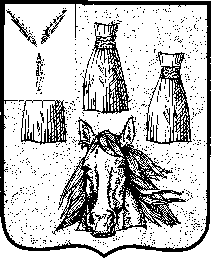 МУНИЦИПАЛЬНОЕ СОБРАНИЕСамойловского муниципального района Саратовской области РЕШЕНИЕ № 446от 31 августа 2010 г.								р.п. СамойловкаРуководствуясь Федеральным законом от 2 марта 2007 года N 25-ФЗ «О муниципальной службе в Российской Федерации», Федеральным законом от 25 декабря . N 273-Ф3 «О противодействии коррупции», пунктом 6 Указа Президента Российской Федерации от 21 сентября 2009 года N 1065 «О проверке достоверности и полноты сведений, представляемых гражданами, претендующими на замещение должностей федеральной государственной службы, и федеральными государственными служащими, и соблюдении федеральными государственными служащими требований к служебному поведению», постановлением Губернатора Саратовской области от 01 июня . № 167 «О проверке достоверности и полноты сведений, представляемых гражданами, претендующими на замещение должностей государственной гражданской службы Саратовской области, и государственными гражданскими служащими Саратовской области и соблюдения государственными гражданскими служащими Саратовской области требований к служебному поведению», Уставом Самойловского муниципального района, Муниципальное Собрание Самойловского муниципального района РЕШИЛО:1. Утвердить Положение о проверке достоверности и полноты сведений, представляемых гражданами, претендующими на замещение должностей муниципальной службы Самойловского муниципального района, муниципальными служащими Самойловского муниципального района согласно Приложению.2. Настоящее решение опубликовать в средствах массовой информации Самойловского муниципального района  газете «Земля самойловская». 3. Настоящее решение вступает в силу со дня его официального опубликования.4. Контроль за исполнением настоящего решения возложить на председателя комиссии по взаимодействию с органами государственной власти, органами местного самоуправления, общественными организациями и средствами массовой информации Кудрявцева В.А.Глава муниципального района 						Т.М. КравцеваПриложение к решению Муниципального Собранияот 31 августа 2010 г. № 446Положение о проверке достоверности и полноты сведений, представляемых гражданами, претендующими на замещение должностей муниципальной службы Самойловского муниципального района, муниципальными служащими Самойловского муниципального района1. Настоящим Положением определяется порядок осуществления проверки:а) достоверности и полноты сведений о доходах, об имуществе и обязательствах имущественного характера, представляемых в соответствии с Положением «О представлении гражданами, претендующими на замещение должностей муниципальной службы в органах местного самоуправления Самойловского муниципального района, и муниципальными служащими органов местного самоуправления Самойловского муниципального района сведений о доходах, об имуществе и обязательствах имущественного характера», утвержденным решением Муниципального Собрания Самойловского муниципального района от 29 января . N 411:- гражданами, претендующими на замещение должностей муниципальной службы органов местного самоуправления Самойловского муниципального района (далее - граждане), на отчетную дату;- муниципальными служащими органов местного самоуправления Самойловского муниципального района (далее - муниципальные служащие) по состоянию на конец отчетного периода;б) достоверности и полноты сведений, представляемых гражданами при поступлении на муниципальную службу в органы местного самоуправления Самойловского муниципального района в соответствии с нормативными правовыми актами Российской Федерации (далее - сведения, представляемые гражданами в соответствии с нормативными правовыми актами Российской Федерации);в) соблюдения муниципальными служащими ограничений и запретов, требований о предотвращении или урегулировании конфликта интересов, исполнения ими обязанностей, установленных Федеральным законом от 25 декабря . N 273-ФЗ «О противодействии коррупции» и другими федеральными законами (далее – установленные ограничения).2. Проверка, предусмотренная подпунктами «б» и «в» пункта 1 настоящего Положения, осуществляется соответственно в отношении граждан, претендующих на замещение любой должности муниципальной службы органов местного самоуправления Самойловского муниципального района, и муниципальных служащих, замещающих любую должность муниципальной службы органов местного самоуправления Самойловского муниципального района.3. Проверка предоставленных сведений, предусмотренная пунктом 1 настоящего Положения, осуществляется кадровой службой органа местного самоуправления Самойловского муниципального района или при отсутствии кадровой службы – лицом, отвечающим за кадровую работу в соответствующем органе местного самоуправления Самойловского муниципального района, (далее – кадровая служба) по решению руководителя органа местного самоуправления.4. Кадровая служба по решению руководителя соответствующего органа местного самоуправления осуществляет проверку:а) достоверности и полноты сведений о доходах, об имуществе и обязательствах имущественного характера, представляемых гражданами, претендующими на замещение должностей муниципальной службы органов местного самоуправления Самойловского муниципального района, а также сведений, представляемых указанными гражданами в соответствии с нормативными правовыми актами Российской Федерации и органов местного самоуправления Самойловского муниципального района:б) достоверности и полноты сведений о доходах, об имуществе и обязательствах имущественного характера, представляемых муниципальными служащими, замещающими муниципальные должности муниципальной службы органов местного самоуправления Самойловского муниципального района, а в случаях, установленных муниципальными правовыми актами органов местного самоуправления Самойловского муниципального района,- достоверности и полноты сведений о доходах, об имуществе и обязательствах имущественного характера супруги (супруга) муниципального служащего и его несовершеннолетних детей.в) соблюдения муниципальными служащими установленных ограничений.5. Основанием для осуществления проверки является достаточная информация, представленная в письменном виде:а) о предоставлении гражданином или муниципальным служащим недостоверных или неполных сведений, представляемых им в соответствии с подпунктами «а» и «б» пункта 1 настоящего Положения;б) о несоблюдении муниципальным служащим установленных ограничений.6. Информация, предусмотренная пунктом 5 настоящего Положения, может быть предоставлена:а) правоохранительными и налоговыми органами;б) постоянно действующими руководящими органами политических партий и зарегистрированных в соответствии с законом иных общероссийских общественных объединений, не являющихся политическими партиями;в) Общественным Советом Самойловского муниципального района.7. Информация анонимного характера не может служить основанием для проверки.8. Проверка осуществляется в срок, не превышающий 60 дней со дня принятия решения о ее проведении. Срок проверки может быть продлен до 90 дней лицами, принявшими решение о ее проведении.9. Кадровая служба осуществляет проверку самостоятельно по решению руководителя органа местного самоуправления.10. При осуществлении проверки, предусмотренной пунктом 9 настоящего Положения, кадровая служба вправе:а) проводить беседу с гражданином или муниципальным служащим;б) изучать представленные гражданином или муниципальным служащим дополнительные материалы;в) получать от гражданина или муниципального служащего пояснения по представленным им материалам;г) направлять в установленном порядке запросы в правоохранительные, налоговые, иные органы и органы местного самоуправления, на предприятия, в учреждения и организации об имеющихся у них сведениях, необходимых для проведения проверки.11. В запросе, предусмотренном подпунктом «г» пункта 10 настоящего Положения, указываются:а) фамилия, имя, отчество руководителя государственного органа или организации, в которые направляется запрос;б) муниципальный правовой акт, на основании которого направляется запрос. Запрос должен быть подписан руководителем органа местного самоуправления, принявшем решение о проведении проверки;в) фамилия, имя, отчество, дата и место рождения, место регистрации, жительства и (или) пребывания, должность и место работы (службы) гражданина или муниципального служащего, его супруги (супруга) и несовершеннолетних детей, сведения о доходах, об имуществе и обязательствах имущественного характера которых проверяются, гражданина, представившего сведения в соответствии с нормативными правовыми актами Российской Федерации и органов местного самоуправления Самойловского муниципального района, полнота и достоверность которых проверяются, либо муниципального служащего, в отношении которого имеются сведения о несоблюдении им установленных ограничений;г) содержание и объем сведений, подлежащих проверке;д) срок представления запрашиваемых сведений;е) фамилия, инициалы и номер телефона муниципального служащего, подготовившего запрос;ж) другие необходимые сведения.12. Кадровая служба обеспечивает:а) уведомление в письменной форме гражданина или муниципального служащего о начале в отношении его проверки и разъяснение ему содержания подпункта «б» настоящего пункта - в течение двух рабочих дней со дня получения соответствующего решения;б) проведение в случае обращения гражданина или муниципального служащего беседы с ним, в ходе которой он должен быть проинформирован о том, какие сведения, представляемые им в соответствии с настоящим Положением, и соблюдение каких установленных ограничений подлежат проверке, - в течение семи рабочих дней со дня обращения муниципального служащего, а при наличии уважительной причины- в срок, согласованный с гражданином или муниципальным служащим.13. Гражданин или муниципальный служащий, в отношении которого проводится поверка, вправе:а) давать пояснения в письменной форме: в ходе проверки; по вопросам, указанным в подпункте «б» пункта 12 настоящего Положения; по результатам проверки;б) представлять дополнительные материалы и давать по ним пояснения в письменной форме;в) обращаться к руководителю органа местного самоуправления Самойловского муниципального района или в кадровую службу органа местного самоуправления Самойловского муниципального района, с подлежащим удовлетворению ходатайством о проведении с ним беседы по вопросам, указанным в подпункте «б» пункта 12 настоящего Положения.14. Пояснения, указанные в пункте 12 настоящего Положения, приобщаются к материалам проверки.15. Кадровая служба представляет лицу, принявшему решение о проведении проверки, справку о ее результатах.16. Кадровая служба информирует гражданина или муниципального служащего, в отношении которого проводилась проверка, о ее результатах.17. Инициатору проверки, предоставившему информацию, явившуюся основанием для проведения проверки, направляется уведомление о результатах проверки с соблюдением законодательства Российской Федерации о персональных данных и государственной тайне.18. При установлении в ходе проверки обстоятельств, свидетельствующих о наличии признаков преступления или административного правонарушения, материалы об этом представляются в государственные органы в соответствии с их компетенцией.19. При установлении в ходе проверки обстоятельств, свидетельствующих о несоблюдении муниципальным служащим требований о предотвращении или урегулировании конфликта интересов либо требований к служебному поведению, материалы проверки представляются в соответствующую комиссию по урегулированию конфликта интересов в органе местного самоуправлении Самойловского муниципального района. 20. Материалы проверки хранятся в кадровой службе в течение трех лет со дня ее окончания, после чего передаются в архив.Об утверждении Положения о проверке достоверности и полноты сведений, представляемых гражданами, претендующими на замещение должностей муниципальной службыСамойловского муниципального района, муниципальными служащими Самойловского муниципального района